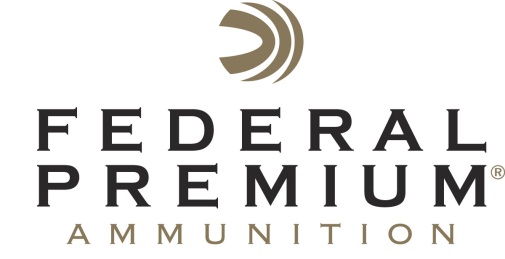  Contact: JJ ReichPublic Relations Specialist	763-323-3862FOR IMMEDIATE RELEASE 		 				  E-mail: pressroom@atk.comFederal Premium® Ammunition Sponsors Minnesota State High School Clay Target League State ShootWhen more than 2,000 student athletes converge in Alexandria, Minn. on June 6-8 for the Minnesota State High School Clay Target League (MSHSCTL) State Shoot, their home-state ammunition maker will support them. Anoka-based Federal Premium® Ammunition is a returning platinum sponsor of the 2013 State Tournament held at the Alexandria Shooting Park. This year, 2,075 student athletes registered to participate in the tournament, and this will be the largest state high school tournament in the country.ANOKA, Minn. – June 6, 2013 – Federal Premium® Ammunition is proud to return as a platinum sponsor of the Minnesota State High School Clay Target League (MSHSCTL) State Shoot. More than 2,000 student athletes will converge in Alexandria, Minn. on June 6-8 for the 2013 State Tournament held at the Alexandria Shooting Park. “We have long supported youth shooting sports programs through 4H and Boy Scouts, nationwide, but the growth of school-affiliated leagues such as this is one of the most exciting developments in the shooting sports world,” said Ryan Bronson, Federal Premium Senior Manager of Conservation and Public Policy. “The rapid growth in participation demonstrates that shooting sports are part of the mainstream. We are excited about this increase, especially in Federal Premium’s home state of Minnesota.”The Minnesota High School Clay Target League started in 2008 with just three teams, and has seen amazing growth since. During the 2012 season, 1,500 student athletes from throughout the state competed on 57 MHSCTL teams, which are run by hundreds of volunteer coaches. In 2013, those numbers more than doubled with 3,400 student athletes competing 114 teams.Jim Sable, Executive Director of the MSHSCTL, said the state tournament is the culminating event for the season. –MORE–“This year, 2,075 student athletes registered to participate in the tournament, and this will be the largest state high school tournament in the country,” Sable said. “Individual and team champions in Novice, Junior Varsity and Varsity classifications in addition to conference champions will be recognized during the three-day tournament.”Since its inception, the Minnesota State High School Clay Target League has experienced phenomenal growth, even during challenging times when many school programs are being cut. Learn more about the Minnesota State High School Clay Target League at www.mnclaytarget.com. The Federal Premium plant, located in Anoka, Minn., opened its doors in 1922. Today, the facility which has grown to more than 500,000 square feet, operating 24 hours a day, seven days a week. More than 1,400 people are currently employed on location. In its 90-year history, the company has grown from a small ammunition manufacturer to a world leader in centerfire, rimfire and shotshell production and technology. See all of Federal Premium Ammunition’s quality products at www.federalpremium.com.###